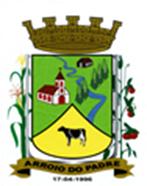 ESTADO DO RIO GRANDE DO SULMUNICÍPIO DE ARROIO DO PADREGABINETE DO PREFEITOLei 1.813, de 21 de fevereiro de 2017.Autoriza o Município de Arroio do Padre a realizar abertura de Crédito Adicional Suplementar no Orçamento Municipal de 2017.O Prefeito Municipal de Arroio do Padre, Sr. Leonir Aldrighi Baschi, faz saber que a Câmara Municipal de Vereadores aprovou e eu sanciono e promulgo a seguinte Lei,Art. 1° Fica autorizado o Município de Arroio do Padre, Poder Executivo, a realizar abertura de Crédito Adicional Suplementar no Orçamento do Município para o exercício de 2017, nos seguintes programas de trabalho e respectivas categorias econômicas e conforme as quantias indicadas:02 – Gabinete do Prefeito01 – Manutenção das Atividades do Gabinete04 – Administração122 – Administração Geral0002 – Gestão e Manutenção das Atividades do Gabinete do Prefeito2.202 – Gestão e Manutenção das Atividades do Gabinete do Prefeito3.3.90.30.00.00.00 – Material de Consumo. R$ 10.000,00 (dez mil reais)Fonte de Recurso: 0001 – Livre02 – Gabinete do Prefeito01 – Manutenção das Atividades do Gabinete04 – Administração122 – Administração Geral0002 – Gestão e Manutenção das Atividades do Gabinete do Prefeito2.203 – Publicações Oficiais3.3.90.39.00.00.00 – Outros Serviços de Terceiros – Pessoa Jurídica. R$ 8.000,00 (oito mil reais)Fonte de Recurso: 0001- Livre02 – Gabinete do Prefeito03 – Manutenção do Conselho Tutelar08 – Assistência Social243 – Assistência à Criança e ao Adolescente0101 – Município Estando Presente2.208 – Manutenção do Conselho Tutelar4.4.90.52.00.00.00 – Equipamentos e Material Permanente. R$ 3.000,00 (três mil reais)Fonte de Recurso: 0001- Livre03 – Secretaria de Administração, Planejamento, Finanças, Gestão e Tributos01 – Manutenção das Atividades Administrativas04 – Administração122 – Administração Geral0003 – Gestão e Manutenção das Atividades da Secretaria de Administração1.301 – Aquisição de Equipamentos e Materiais Permanentes4.4.90.52.00.00.00 – Equipamentos e Material Permanente. R$ 15.000,00 (quinze mil reais)Fonte de Recurso: 0001 – Livre04 – Secretaria de Educação, Cultura, Esporte e Turismo01 – Atividades da Secretaria de Educação12 - Educação122 – Administração Geral0004 – Gestão e Manutenção das Atividades da Secretaria2.402 – Manutenção das Atividades da Secretaria3.3.90.30.00.00.00 – Material de Consumo. R$ 20.000,00 (vinte mil reais)Fonte de Recurso: 0020 – MDE04 – Secretaria de Educação, Cultura, Esporte e Turismo03 – Manutenção das Atividades do Ensino Fundamental12 – Educação361 – Ensino Fundamental0103 – Educar é Sempre Importante2.410 – Prestação do Serviço de Transporte Escolar3.3.90.39.00.00.00 – Outros Serviços de Terceiros – Pessoa Jurídica. R$ 50.000,00 (cinquenta mil reais)Fonte de Recurso: 0020 – MDE04 – Secretaria de Educação, Cultura, Esporte e Turismo05 – Manutenção das Atividades do Ensino Superior12 – Educação364 – Ensino Superior0103 – Educar é Sempre Importante2.415 – Participação no Ensino Superior3.3.90.39.00.00.00 – Outros Serviços de Terceiros – Pessoa Jurídica. R$ 5.000,00 (cinco mil reais)Fonte de Recurso: 0001 - Livre04 – Secretaria de Educação, Cultura, Esporte e Turismo08 – Manutenção das Atividades Esportivas27 - Desporto e Lazer812 - Desporto Comunitário0106 - Fomentando a Prática do Esporte2.418 - Manutenção das Atividades Esportivas3.3.90.30.31.00.00 – Premiações Culturais. R$ 500,00 (quinhentos reais)3.3.90.30.36.00.00 – Outros Serviços de Terceiros – Pessoa Física. R$ 1.000,00 (um mil reais)3.3.90.30.36.00.00 – Outros Serviços de Terceiros – Pessoa Física. R$ 2.000,00 (dois mil reais)Fonte de Recurso: 0001 – Livre05 – Secretaria de Saúde e Desenvolvimento Social01 – Coordenação Dos Serviços de Saúde10 – Saúde122 – Administração Geral0005 – Gestão e Manutenção das Atividades da Secretaria2.503 – Manutenção das Atividades da Secretaria de Saúde3.3.90.30.00.00.00 – Material de Consumo. R$ 17.000,00 (dezessete mil reais)Fonte de Recurso: 0040 – ASPS06 – Secretaria da Agricultura, Meio Ambiente e Desenvolvimento01 – Manutenção das Atividades da Secretaria20 – Agricultura 122 – Administração Geral0007 – Gestão e Manutenção das Atividades da Secretaria da Agricultura1.601 – Aquisição de Equipamentos e Materiais Permanentes4.4.90.52.00.00.00 – Equipamentos e Material Permanente. R$ 2.000,00 (dois mil reais)Fonte de Recurso: 0001 – Livre06 – Secretaria da Agricultura, Meio Ambiente e Desenvolvimento01 – Manutenção das Atividades da Secretaria20 – Agricultura 122 – Administração Geral0007 – Gestão e Manutenção das Atividades da Secretaria da Agricultura2.602 – Manutenção das Atividades da Secretaria3.3.90.30.00.00.00 – Material de Consumo. R$ 5.000,00 (cinco mil reais)Fonte de Recurso: 0001 – Livre06 – Secretaria da Agricultura, Meio Ambiente e Desenvolvimento02 – Serviços de Atendimento da Produção20 – Agricultura 608 – Promoção da Produção Agropecuária0109 – Fortalecendo a Agricultura Familiar2.603 – Manutenção de Estradas Para Escoamento da Produção3.3.90.30.00.00.00 – Material de Consumo. R$ 15.000,00 (quinze mil reais)Fonte de Recurso: 0001 – Livre06 – Secretaria da Agricultura, Meio Ambiente e Desenvolvimento02 – Serviços de Atendimento da Produção20 – Agricultura 608 – Promoção da Produção Agropecuária0109 – Fortalecendo a Agricultura Familiar2.604 – Manutenção da Patrulha Agrícola3.3.90.30.00.00.00 – Material de Consumo. R$ 10.000,00 (dez mil reais)3.3.90.39.00.00.00 – Outros Serviços de Terceiros – Pessoa Jurídica. R$ 5.000,00 (cinco mil reais)Fonte de Recurso: 0001 – Livre06 – Secretaria da Agricultura, Meio Ambiente e Desenvolvimento03 – Prover o Desenvolvimento dos Agricultores20 – Agricultura 608 – Promoção da Produção Agropecuária0109 – Fortalecendo a Agricultura Familiar2.606 – Projeto de Incentivo Agrícola3.3.90.48.00.00.00 – Outros Auxílios Financeiros a Pessoas Físicas: R$ 20.000,00 (vinte mil reais)Fonte de Recurso: 0001 – Livre07 - Secretaria de Obras, Infraestrutura e Saneamento.01 – Manutenção das Atividades da Secretaria26 - Transporte122 – Administração Geral0008 – Gestão e Manutenção das Atividades da Secretaria1.701 – Aquisição de Equipamentos e Material Permanente4.4.90.52.00.00.00- Equipamentos e Material Permanente. R$ 10.000,00 (dez mil reais)Fonte de Recurso: 0001 – Livre07 - Secretaria de Obras, Infraestrutura e Saneamento.01 – Manutenção das Atividades da Secretaria26 - Transporte122 – Administração Geral0008 – Gestão e Manutenção das Atividades da Secretaria2.702 – Manutenção das Atividades da Secretaria3.3.90.14.00.00.00 – Diárias. R$ 1.000,00 (um mil reais)3.3.90.30.00.00.00 – Material de Consumo. R$ 2.000,00 (dois mil reais)3.3.90.39.00.00.00 – Outros Serviços de Terceiros – Pessoa Jurídica. R$ 3.000,00 (três mil reais)Fonte de Recurso: 0001 – Livre07 - Secretaria de Obras, Infraestrutura e Saneamento.02 – Manutenção das Estradas Municipais26 - Transporte782 - Transporte Rodoviário0112 - Melhorias no Sistema Viário2.703 – Manutenção das Atividades3.1.90.04.00.00.00 – Contratação Por Tempo Determinado. R$ 9.000,00 (nove mil reais)3.3.90.14.00.00.00 – Diárias. R$ 1.000,00 (um mil reais)3.3.90.30.00.00.00 – Material de Consumo. R$ 5.000,00 (cinco mil reais)Fonte de Recurso: 0001 – Livre07 - Secretaria de Obras, Infraestrutura e Saneamento02 – Manutenção das Estradas Municipais26 - Transporte782 - Transporte Rodoviário0112 - Melhorias no Sistema Viário2.704 – Materiais e Serviços de Manutenção3.3.90.30.00.00.00 – Material de Consumo. R$ 40.000,00 (quarenta mil reais)3.3.90.39.00.00.00 – Outros Serviços de Terceiros – Pessoa Jurídica. R$ 25.000,00 (vinte e cinco mil reais)Fonte de Recurso: 0001 – Livre07 - Secretaria de Obras, Infraestrutura e Saneamento03 -  Melhorias Nas Condições de Tráfego26 - Transporte782 – Transporte Rodoviário0113 – Trânsito e Mobilidade Urbana2.706 – Sinalização de Vias Municipais3.3.90.30.00.00.00 – Material de Consumo. R$ 20.000,00 (vinte mil reais)Fonte de Recurso: 0001 – Livre07 - Secretaria de Obras, Infraestrutura e Saneamento.04 -  Atendimento dos Serviços Públicos17 - Saneamento512 – Saneamento Básico Urbano0114 – Serviços Públicos Essenciais2.708 – Manutenção e Ampliação do Abastecimento de Água3.3.90.30.00.00.00 – Material de Consumo. R$ 30.000,00 (trinta mil reais)3.3.90.39.00.00.00 – Outros Serviços de Terceiros – Pessoa Jurídica. R$ 10.000,00 (dez mil reais)Fonte de Recurso: 0001 – Livre07 - Secretaria de Obras, Infraestrutura e Saneamento.04 -  Atendimento dos Serviços Públicos15 - Urbanismo451 – Infraestrutura Urbana0114 – Serviços Públicos Essenciais2.709 – Manutenção e Ampliação da Iluminação Pública3.3.90.30.00.00.00 – Material de Consumo. R$ 5.000,00 (cinco mil reais)3.3.90.39.00.00.00 – Outros Serviços de Terceiros – Pessoa Jurídica. R$ 15.000,00 (quinze mil reais)Fonte de Recurso: 0001 – LivreValor total do Crédito Adicional Suplementar: R$ 364.500,00 (trezentos e sessenta e quatro mil e quinhentos reais)Art. 2° Servirão de cobertura para o Crédito Adicional Suplementar de que trata o art. 1° desta Lei, recursos provenientes do superávit financeiro verificado no exercício de 2016, nos seguintes valores e Fontes de Recurso:R$ 316.500,00 (trezentos e dezesseis mil e quinhentos reais) - Fonte de Recurso: 0001 – Livre;R$ 31.000,00 (trinta e um mil reais) - Fonte de Recurso: 0020 – MDE;R$ 17.000,00 (dezessete mil reais) – Fonte e Recurso: 0040- ASPS;Valor total de cobertura para este crédito: R$ 364.500,00 (trezentos e sessenta e quatro mil e quinhentos reais)Art. 3° Esta Lei entra em vigor na data de sua publicação.Arroio do Padre, 21 de fevereiro de 2017.   ___________________________________Leonir BaschiPrefeito MunicipalVisto TécnicoLoutar PriebSecretário de Administração, Planejamento,Finanças, Gestão e Tributos